ОБУЧАЮЩИЙ СЕМИНАРНА ТЕМУ «СОЦИАЛЬНОЕ ПРЕДПРИНИМАТЕЛЬСТВО»Участники семинара: субъекты малого и среднего предпринимательства, ведущие деятельность в области социального предпринимательства на территории Волгоградской области и /или заинтересованные в предпринимательской деятельности в области социального предпринимательстваДата проведения: 09 марта 2021годаФормат проведения –online площадка ZOOMВремя проведения: 15-00-17.00      ПРОГРАММА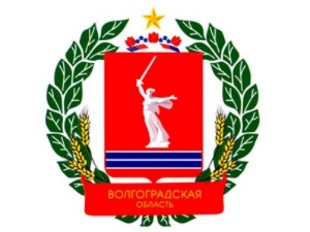 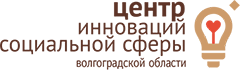 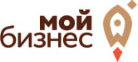 14.30-15.00Регистрация участников семинара15.00-15.05Презентация формата и целей семинара. Представление выступающих участников семинара. Лесняк Елена Николаевна, директор АНО ДПО «Межрегиональная академия повышения квалификации руководителей и специалистов» 15.05 – 15:10Развитие социального предпринимательства в Волгоградской области» Формы поддержки.Попова Елена Владимировна, заместитель директора ГАУ ВО «Мой бизнес», куратор Центра инноваций социальной сферы Волгоградской области. 15.10-15.30Как социальному предпринимателю построить сеть партнерствЮлия Гончарова - основатель компании «Убран Байк» (организатор вело-парадов, вело-экскурсий, акций «На работу на велосипеде»), директор по развитию ООО «Путеводитель по инновациям», эксперт и ментор проектов акселерационных программ для социальных предпринимателей.Рассмотрим следующие вопросы:что дает социальному предпринимателю партнерство?5 предпосылок успешного партнерства;чек-лист для создания партнерства;сеть экономической и социальной ценности; поиск социальных партнеров?15.30-15.55Опыт успешного партнёрстваСоциальный предприниматель  2020 года ИП Килякова  Ирина;Победитель регионального этапа Всероссийского конкурса «Лучший социальный проект года в Волгоградской области 2020» В номинации "Лучший проект социального предпринимательства в сфере дополнительного образования и воспитания детей» От идеи до работающего бизнеса.Социальный предприниматель  2020 года  Фролов ГлебПобедитель регионального этапа Всероссийского конкурса «Лучший социальный проект года в Волгоградской области» В номинации Лучший проект социального предпринимательства в сфере социального туризма, представитель  ИП -Фролова Вера.15.55.-16.55Инструмент управления рекомендациямиПавел Медведев – директор компании «Раритет». Бизнес тренер, эксперт в области маркетинга и продвижения социальных проектов. Имеет большой опыт обучения предпринимателей/социальных предпринимателей построению и разработке бизнес процессов. Ключевые компетенции: управление персоналом, развитие маркетинга, стратегическое планирование, разработка систем материальной и нематериальной мотивации, продажи в социальном бизнесе.Рассмотрим следующие вопросы
- как без дополнительных затрат привлекать новых клиентов в свой социальный бизнес.16.55-17.00Ответы на вопросы